Коробочка Иван Филиппович 1913г.р.Год рождения: __.__.1913 
капитан 
в РККА с __.__.1935 года 
место рождения: Амурская обл., Свободненский р-н, д. Дубовка№ записи: 1271827931Перечень наград 
1.4/н        29.05.1942          Медаль «За боевые заслуги»2.396       19.09.1944          Орден Отечественной войны II степени3.68/н       17.04.1945         Орден Красной ЗвездыМедаль «За боевые заслуги» Звание: ст. лейтенант 
в РККА с 1935 года Место призыва: Свободненский РВК, Хабаровский край,Свободненский р-н№ записи: 10631623Архивные документы о данном награждении: 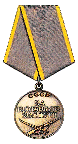 ..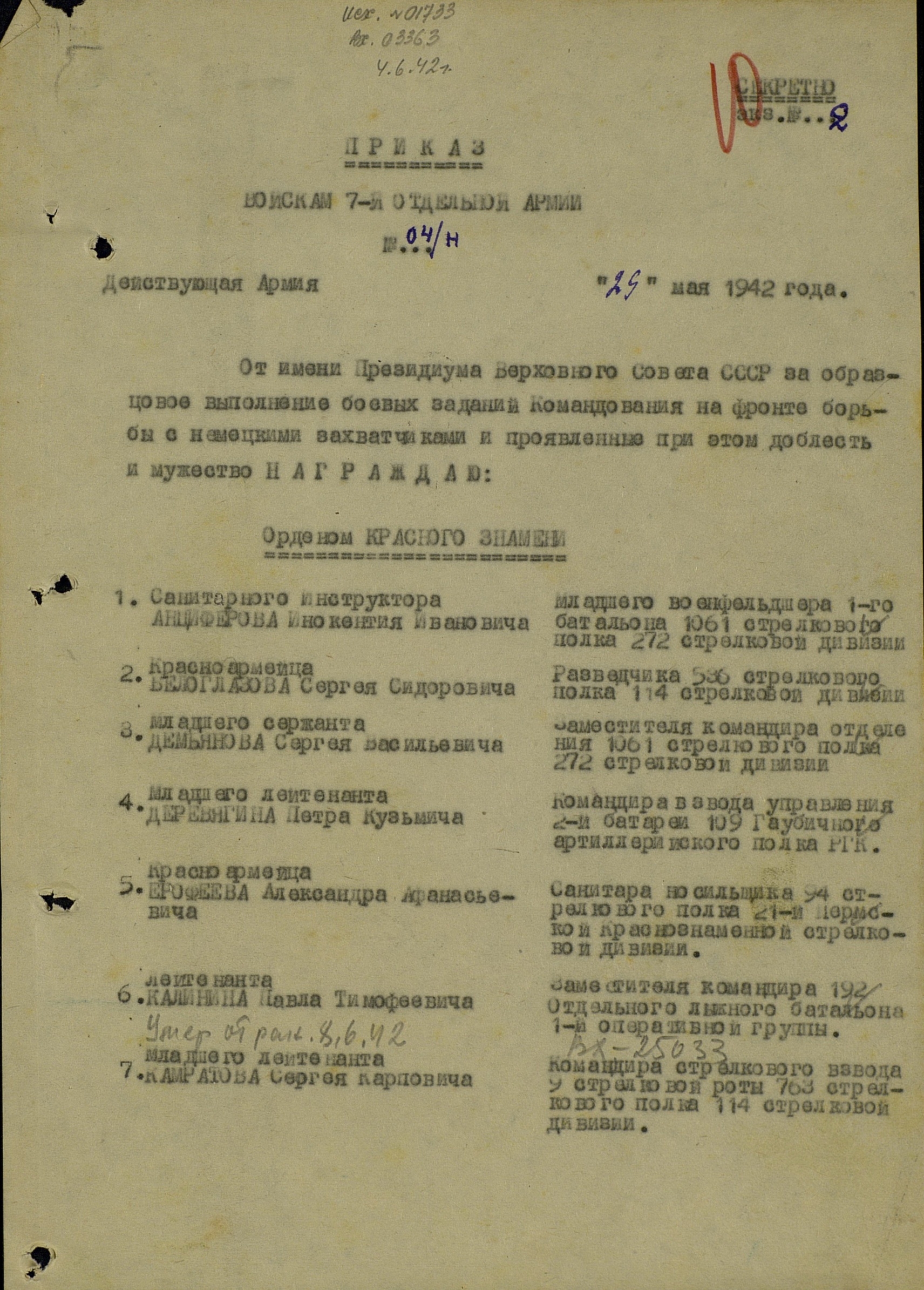 . 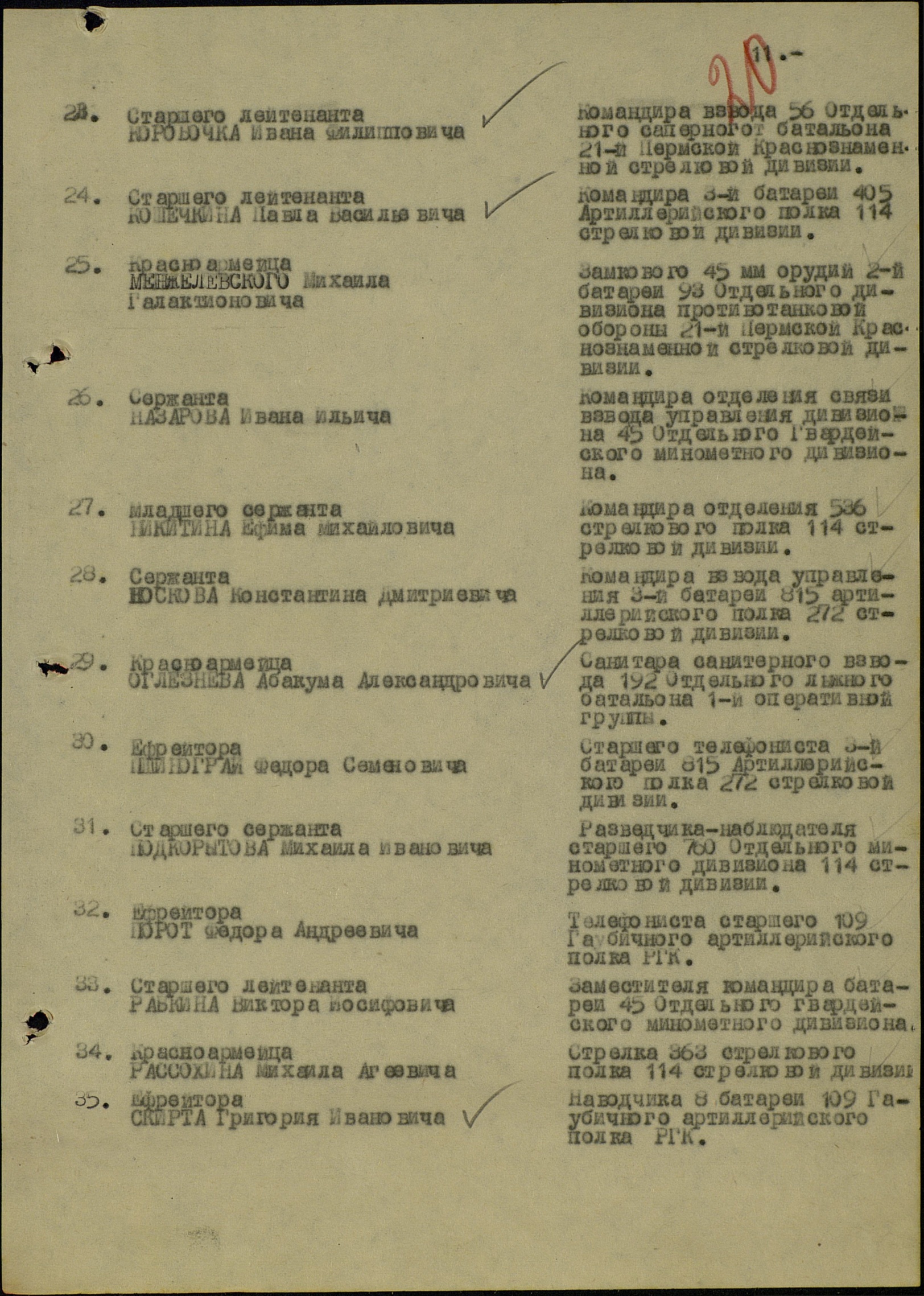 ..  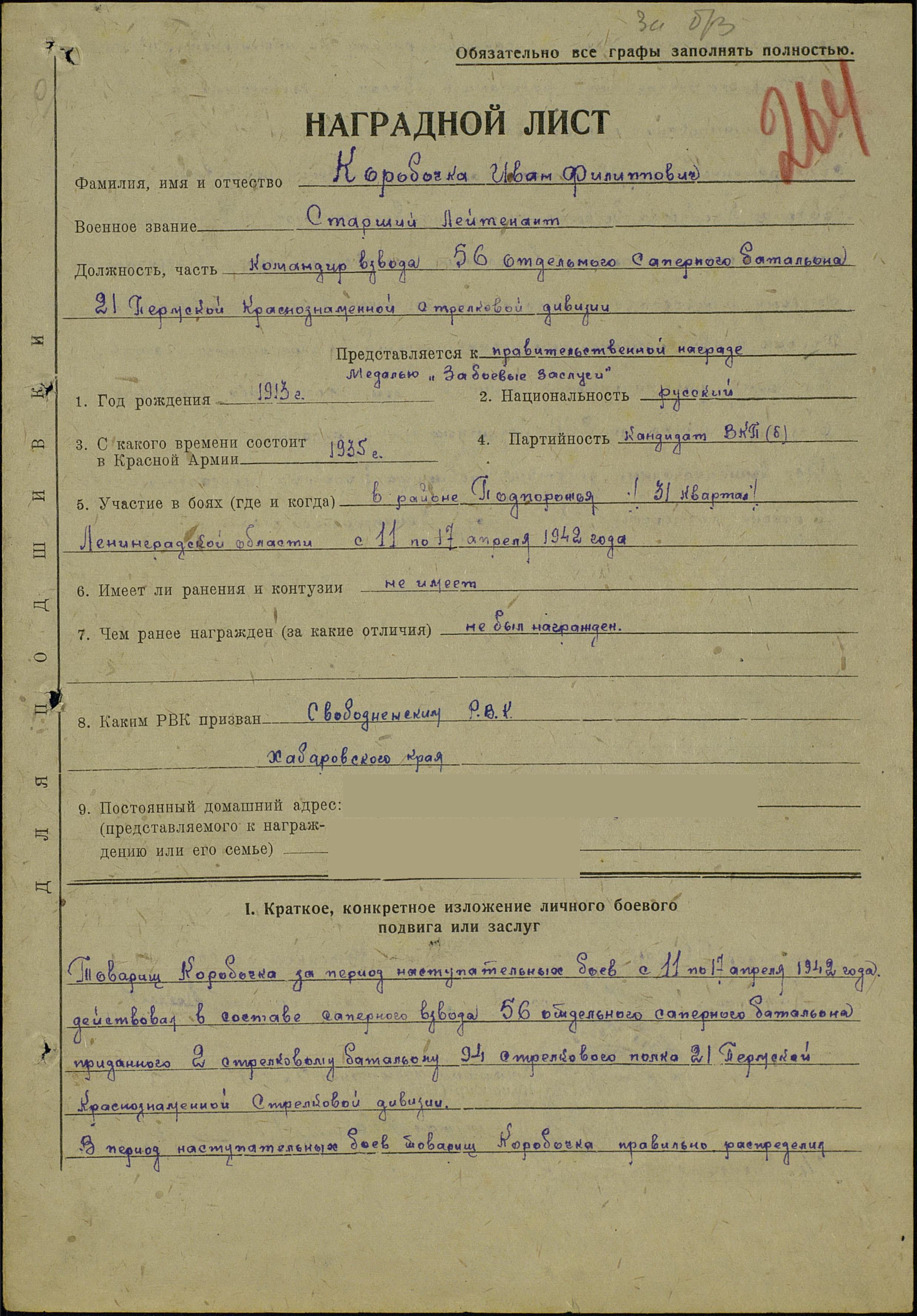 . фонд: 33  опись: 682524  ед.хранения: 621   № записи: 10631481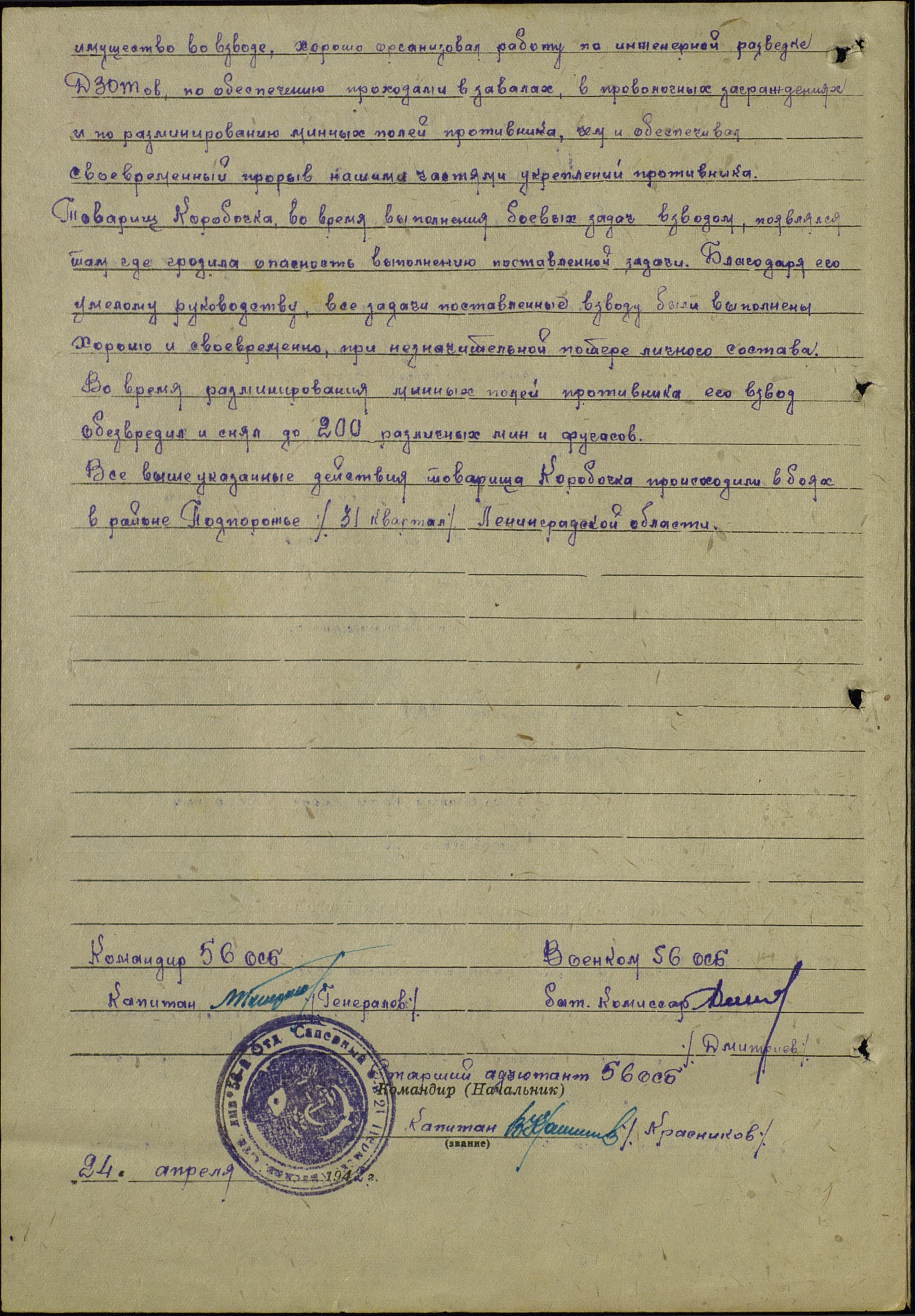 № записи: 10631481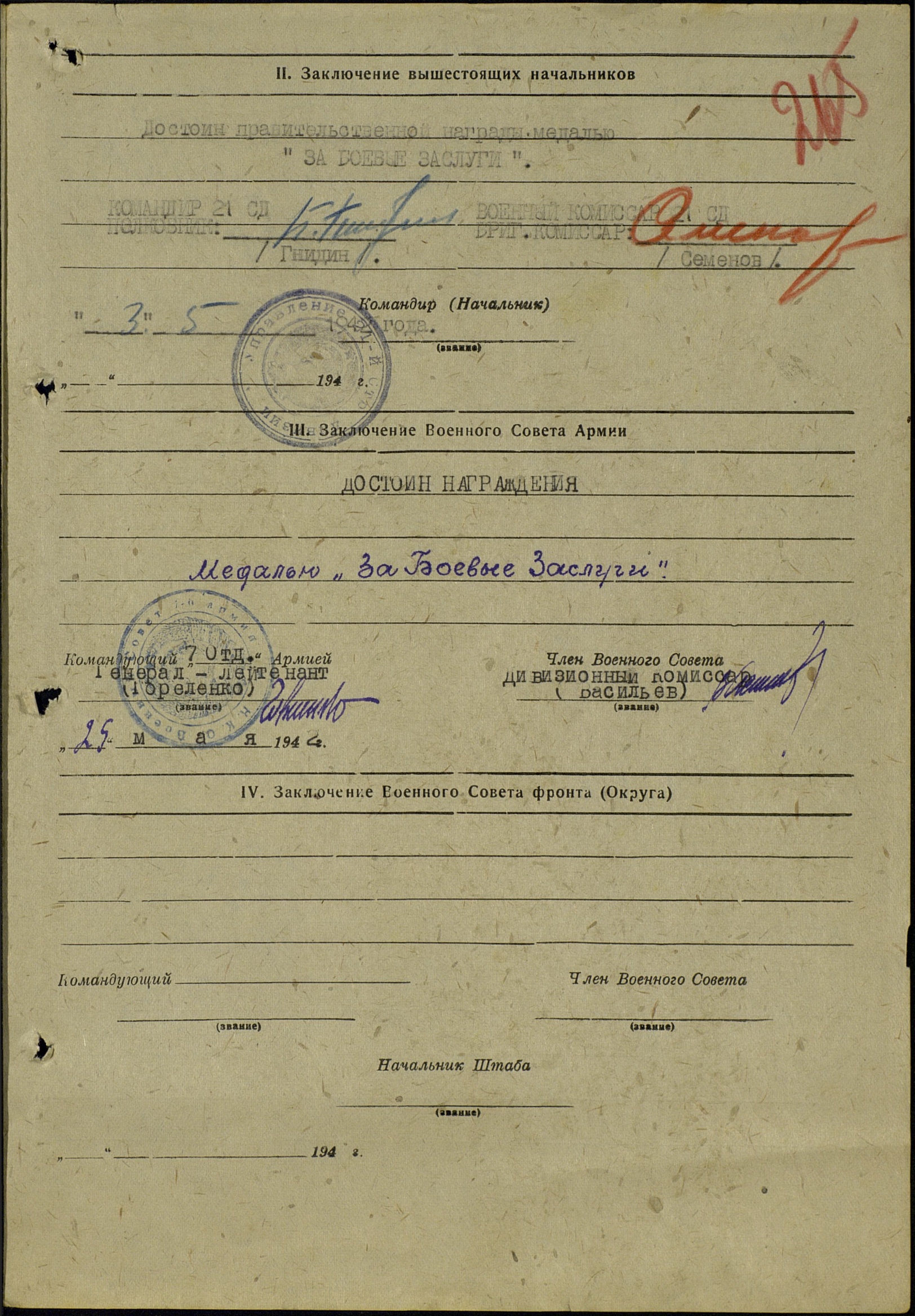 Коробочка Иван Филиппович 1913г.р.Звание: капитан 
в РККА с 09.1935 года Место призыва: Свободненский РВК, Амурская обл.,Свободненский р-н№ записи: 44283649Архивные документы о данном награждении:Приказ(указ) о награждении и сопроводительные документы к немуФронтовой приказ№: 396 от: 29.09.1944 
Издан: ВС 19 А / Архив: ЦАМОфонд: 33опись: 690155ед.хранения: 7530№ записи: 44283631Орден Отечественной войны II степени 


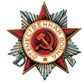 -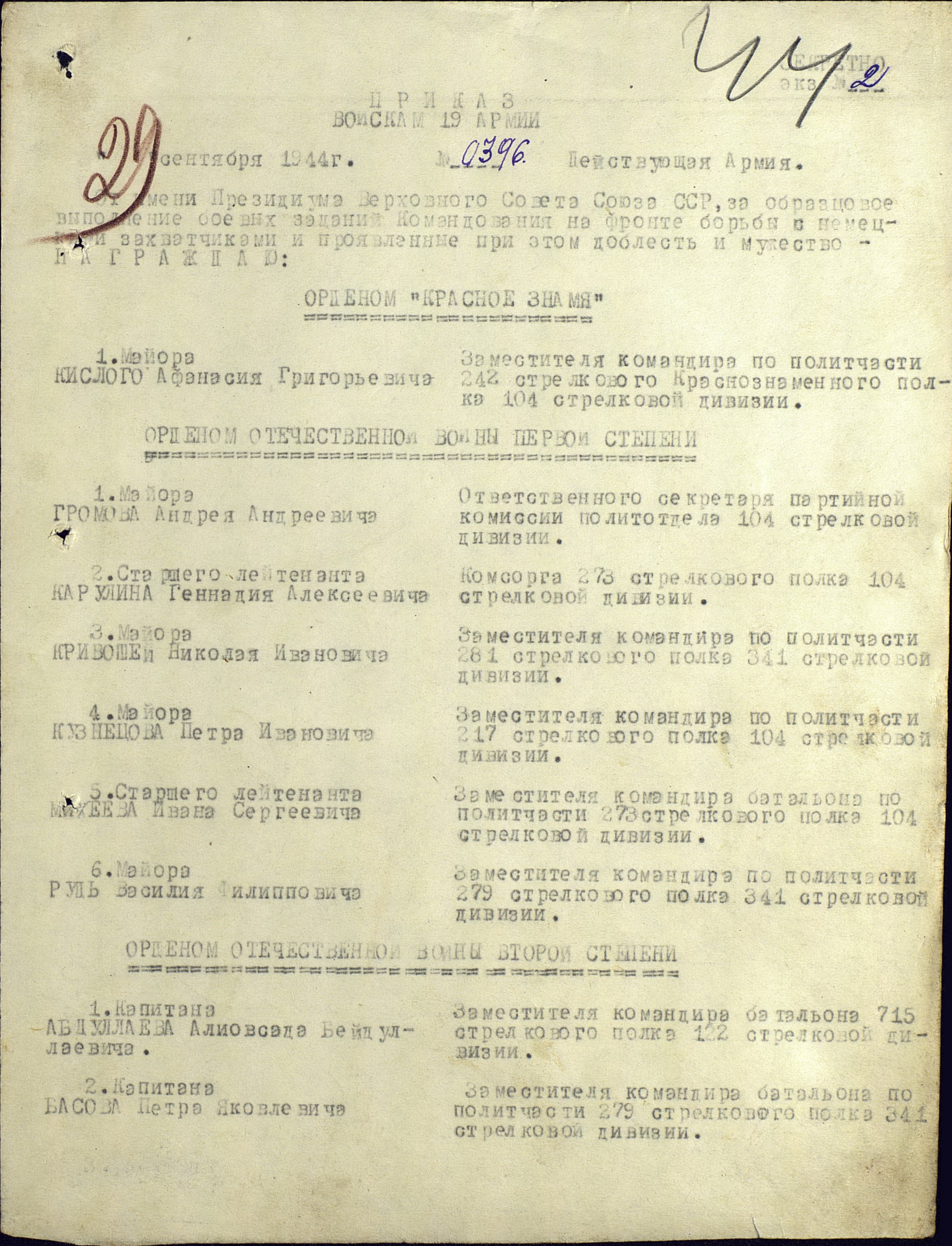 . 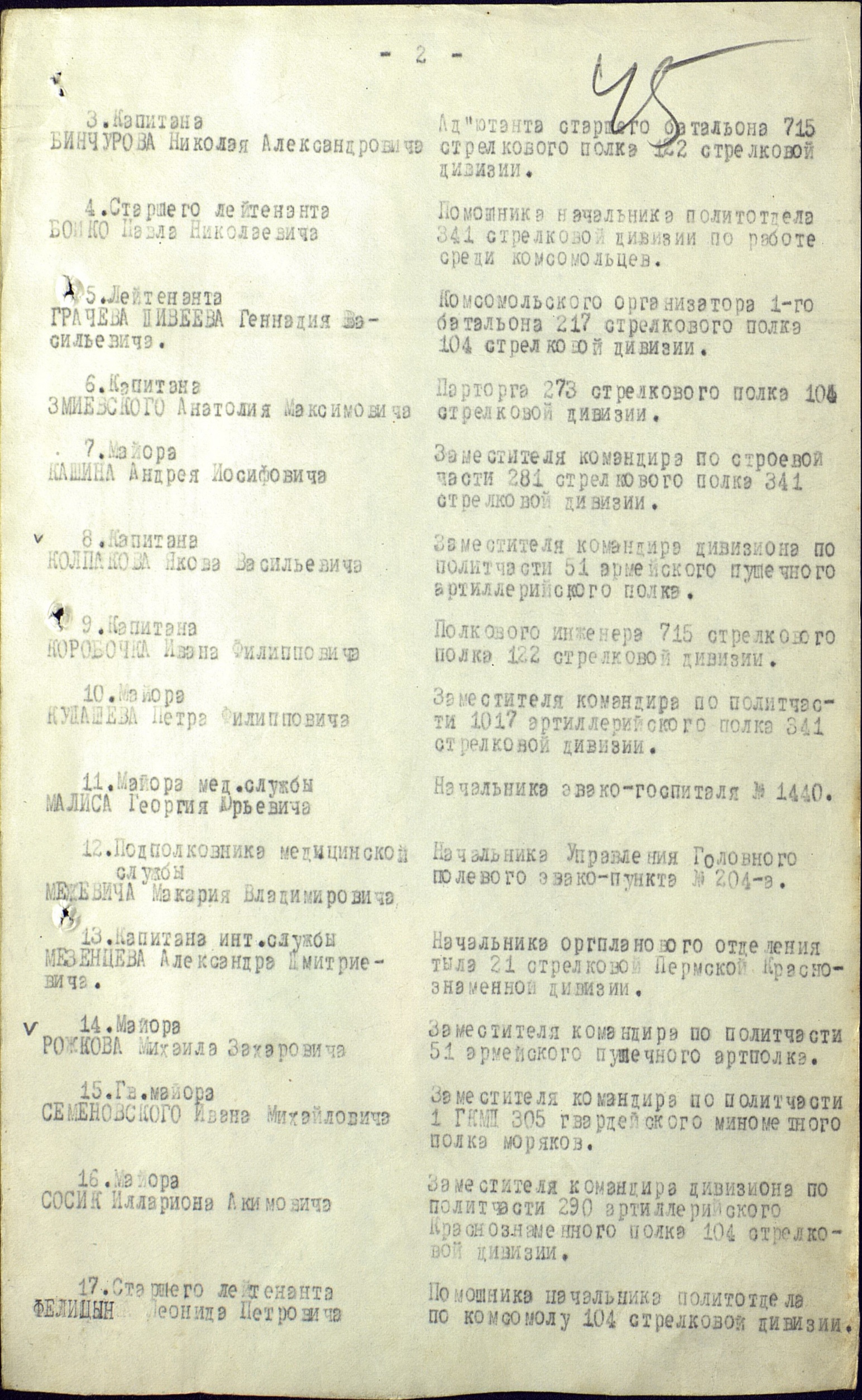 . 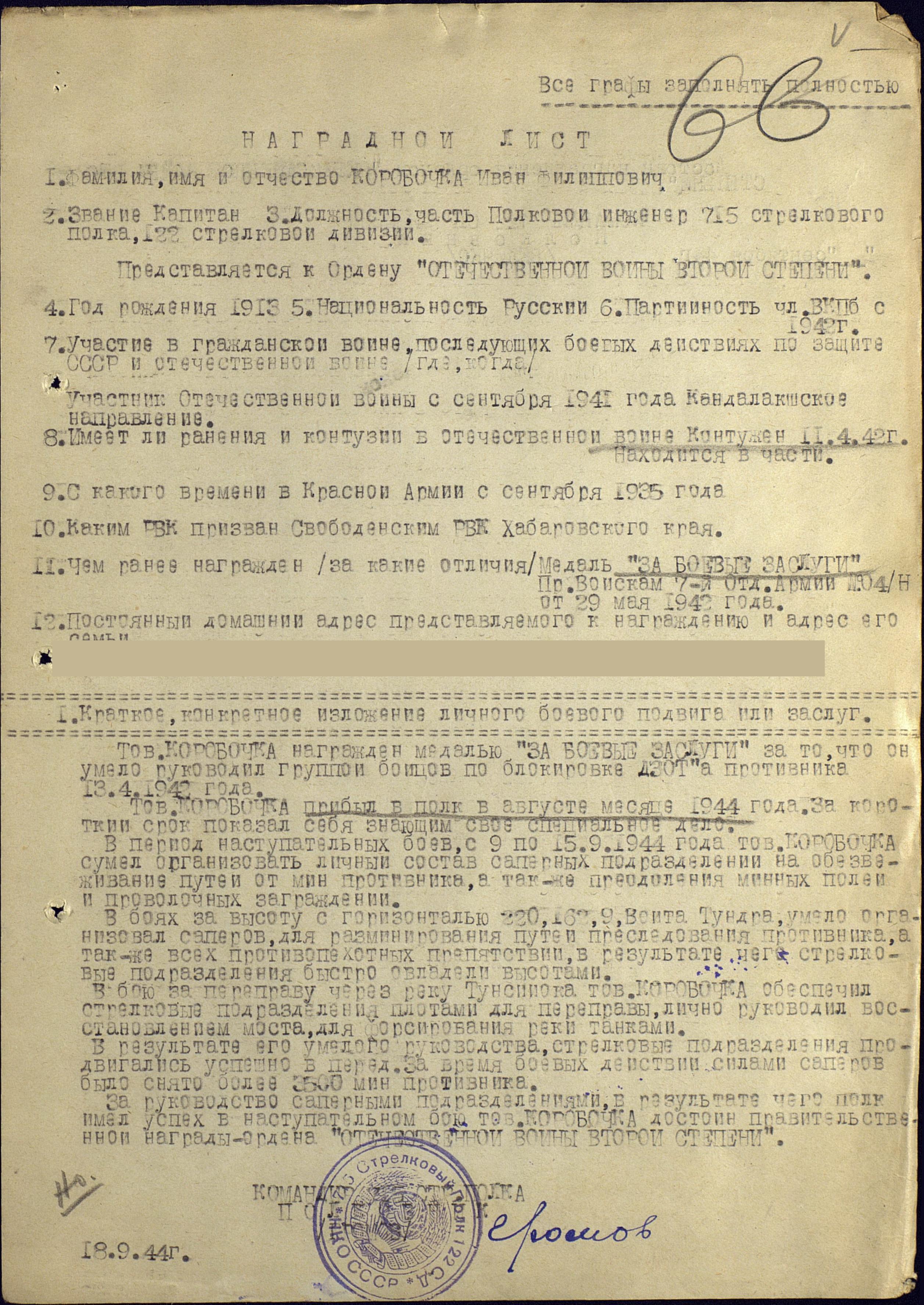 .. № записи: 44283631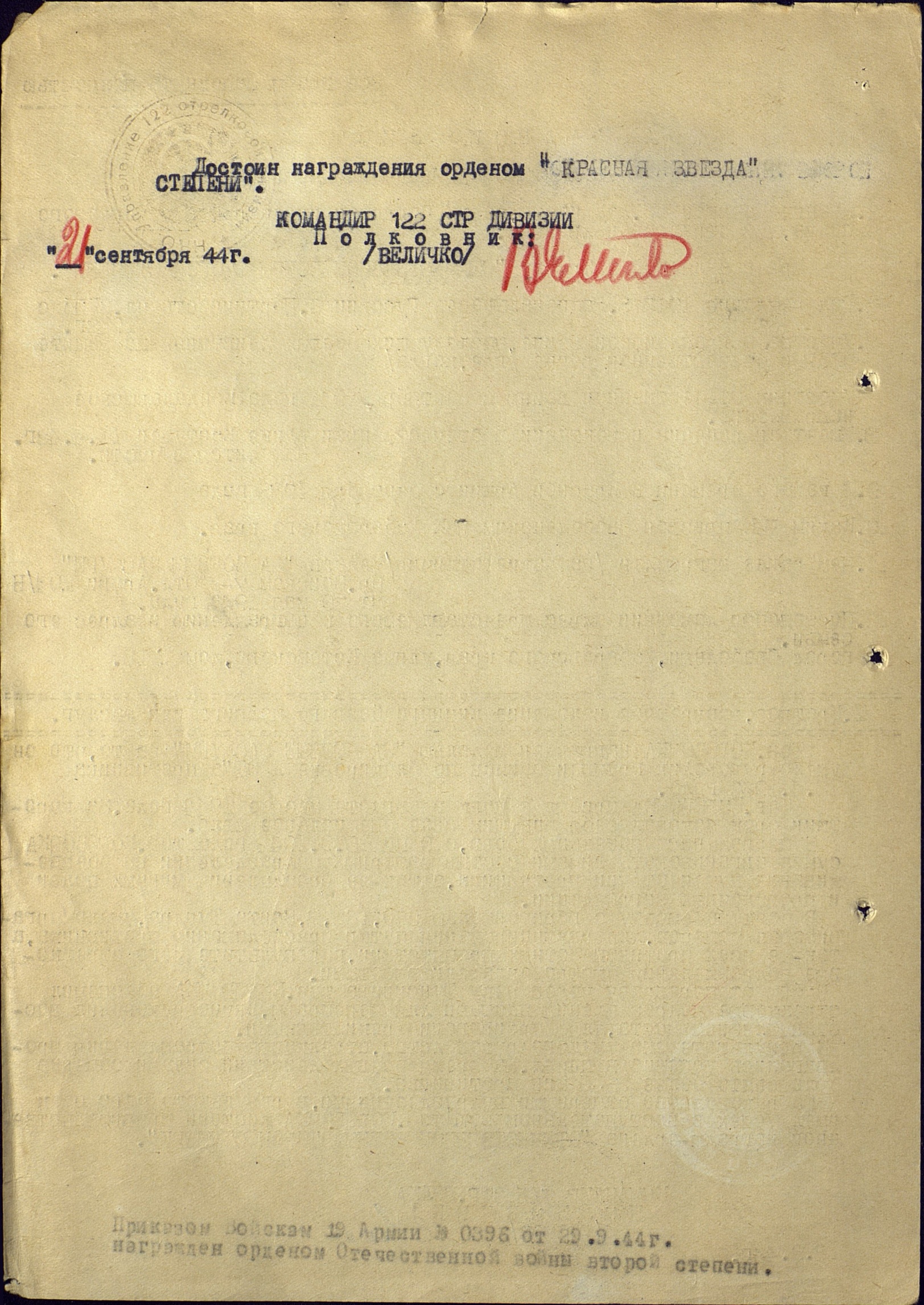 . Звание: капитан 
в РККА с 09.1935 года Место призыва: Свободинский РВК, Хабаровский край№ записи: 28601521Архивные документы о данном награждении:I. Приказ(указ) о награждении и сопроводительные документы к немуОрден Красной Звезды 

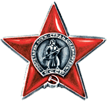 Фронтовой приказ№: 68/н от: 17.04.1945 
Издан: ВС 57 А / Архив: ЦАМОфонд: 33опись: 686196ед.хранения: 7042№ записи: 28601451........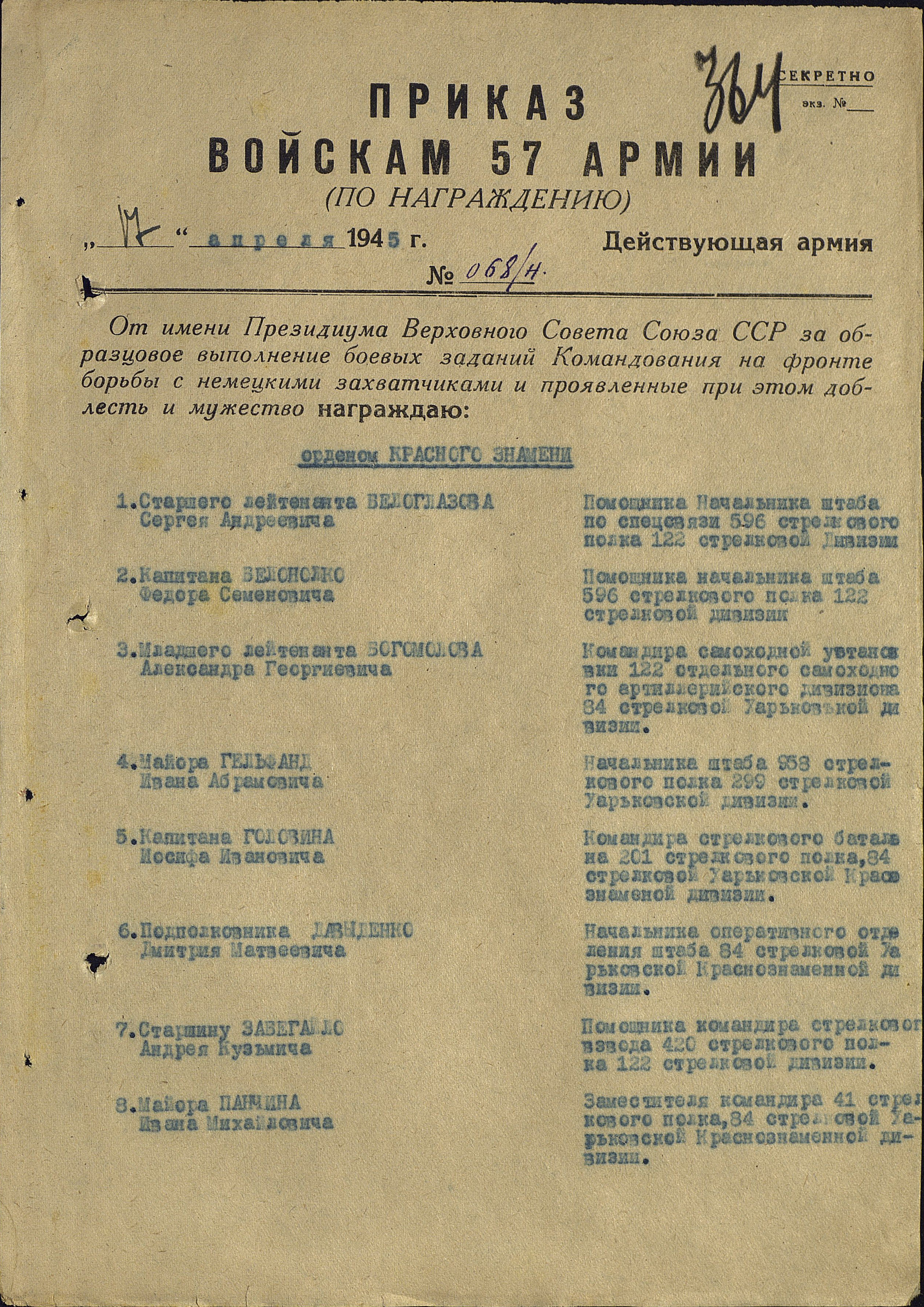 ...............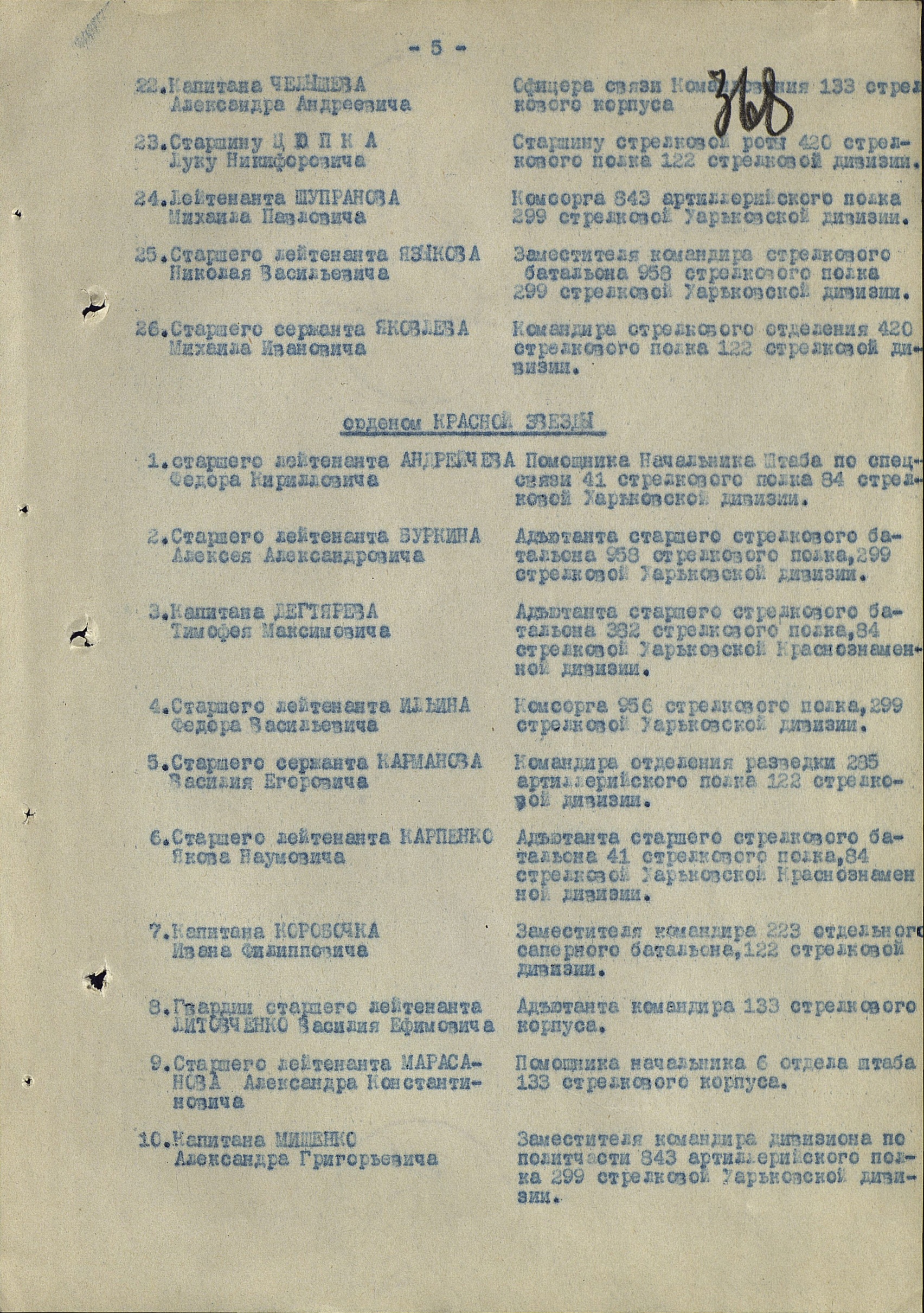 .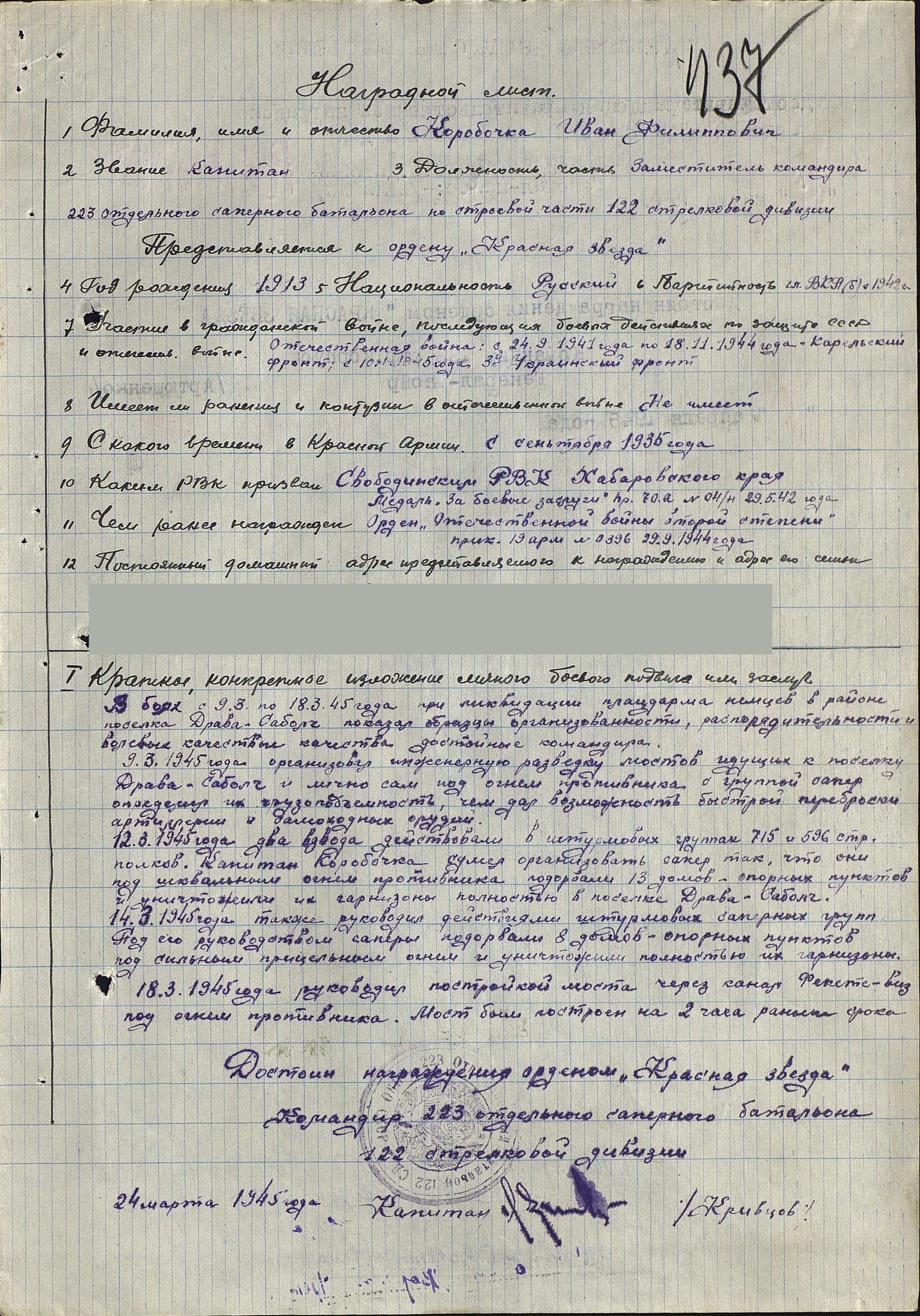  № записи: 28601451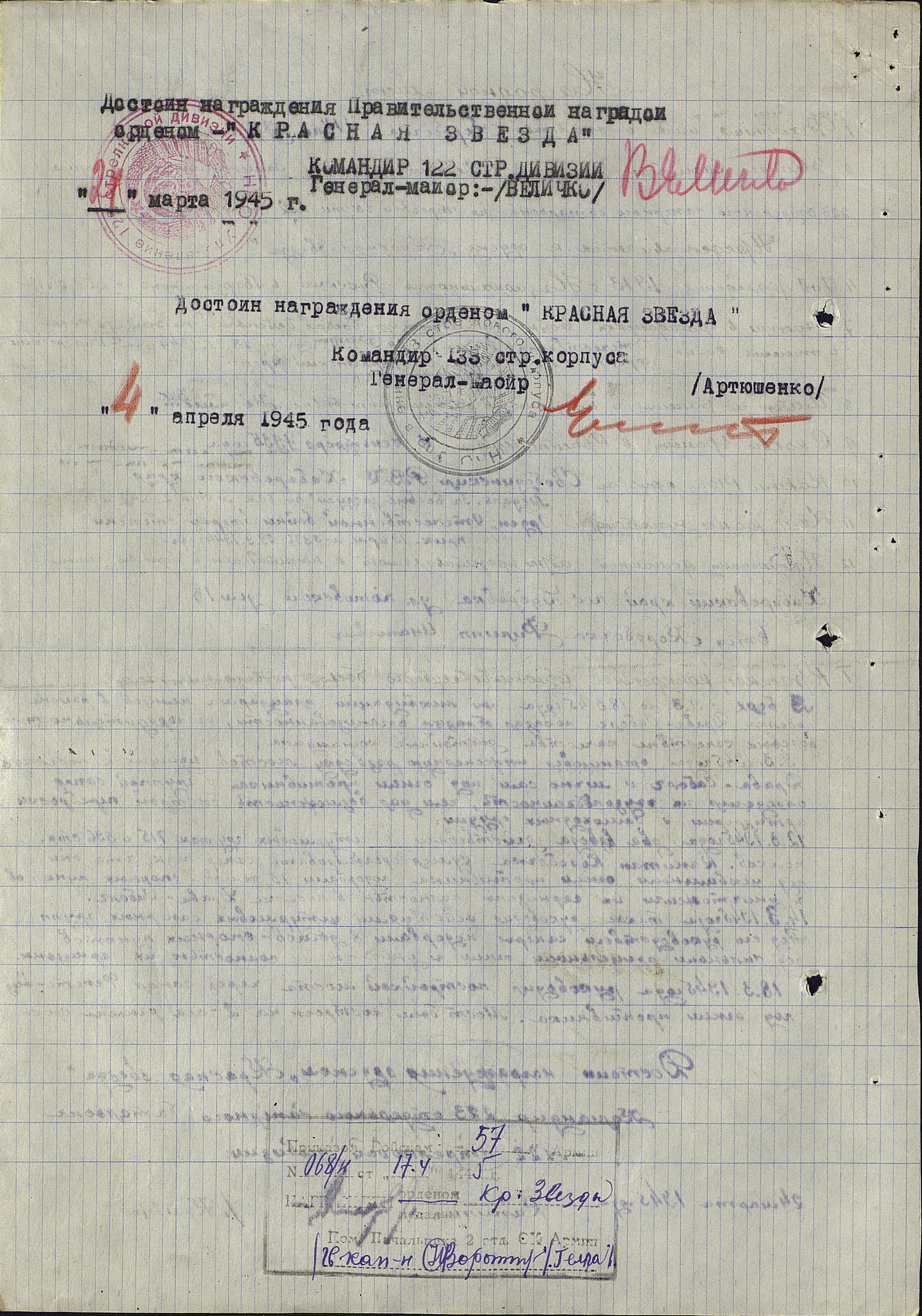 Коробочка Антонина ИгнатьевнаГод рождения: __.__.1922 
место рождения: Ивановская обл., Фурмановский р-н, п. Дуляпино 
№ наградного документа: 17 
дата наградного документа: 21.02.1987№ записи: 1523998389Орден Отечественной войны II степени 

